138 Hrsz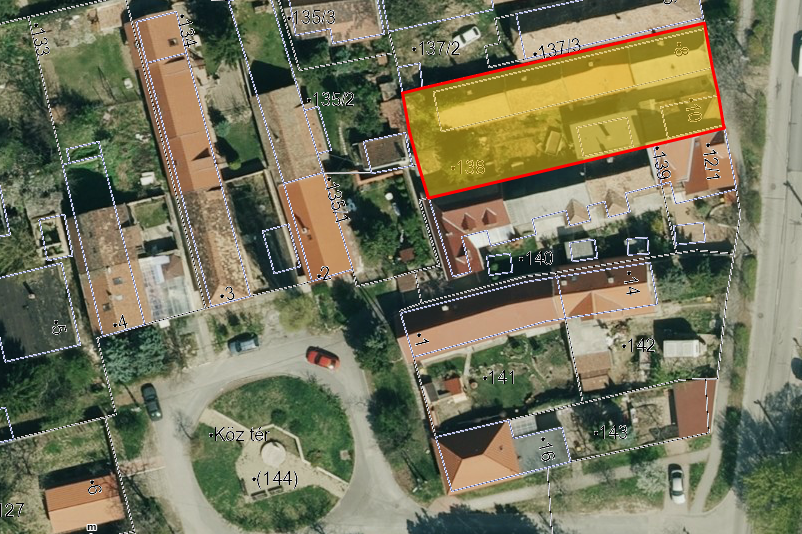 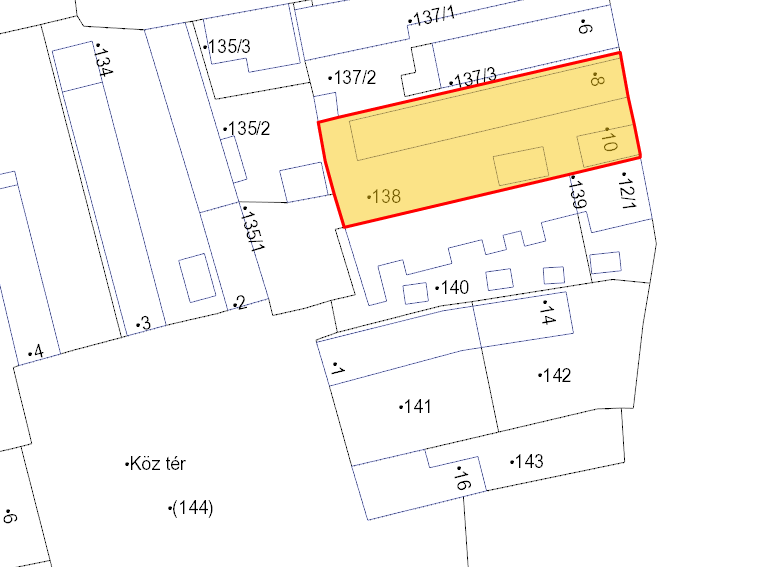 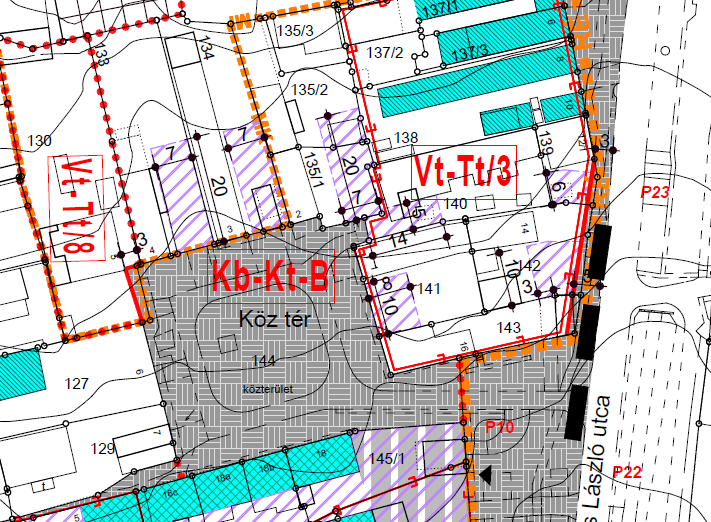 581 Hrsz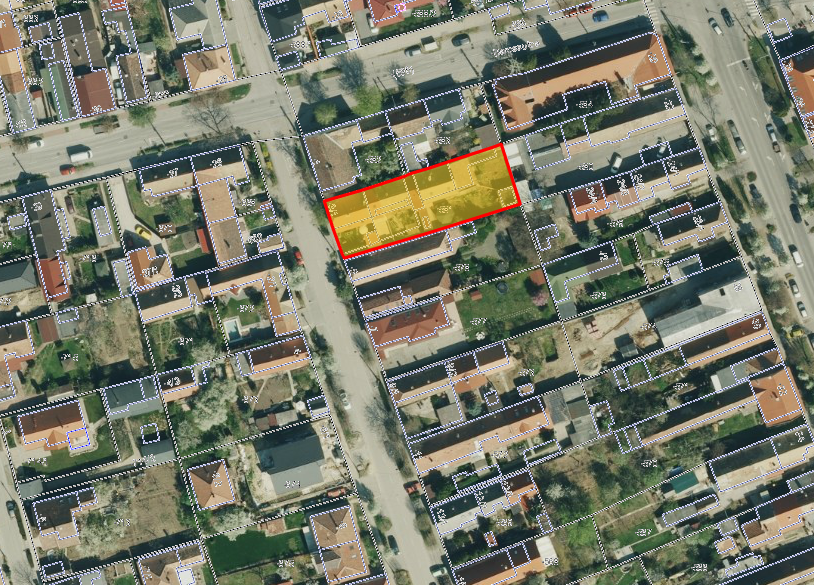 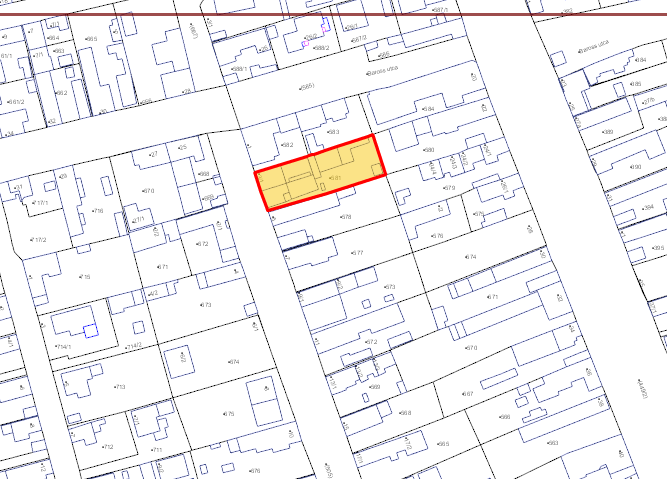 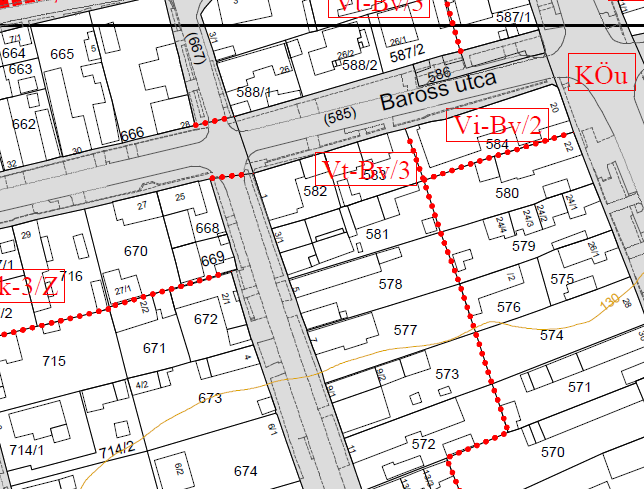 